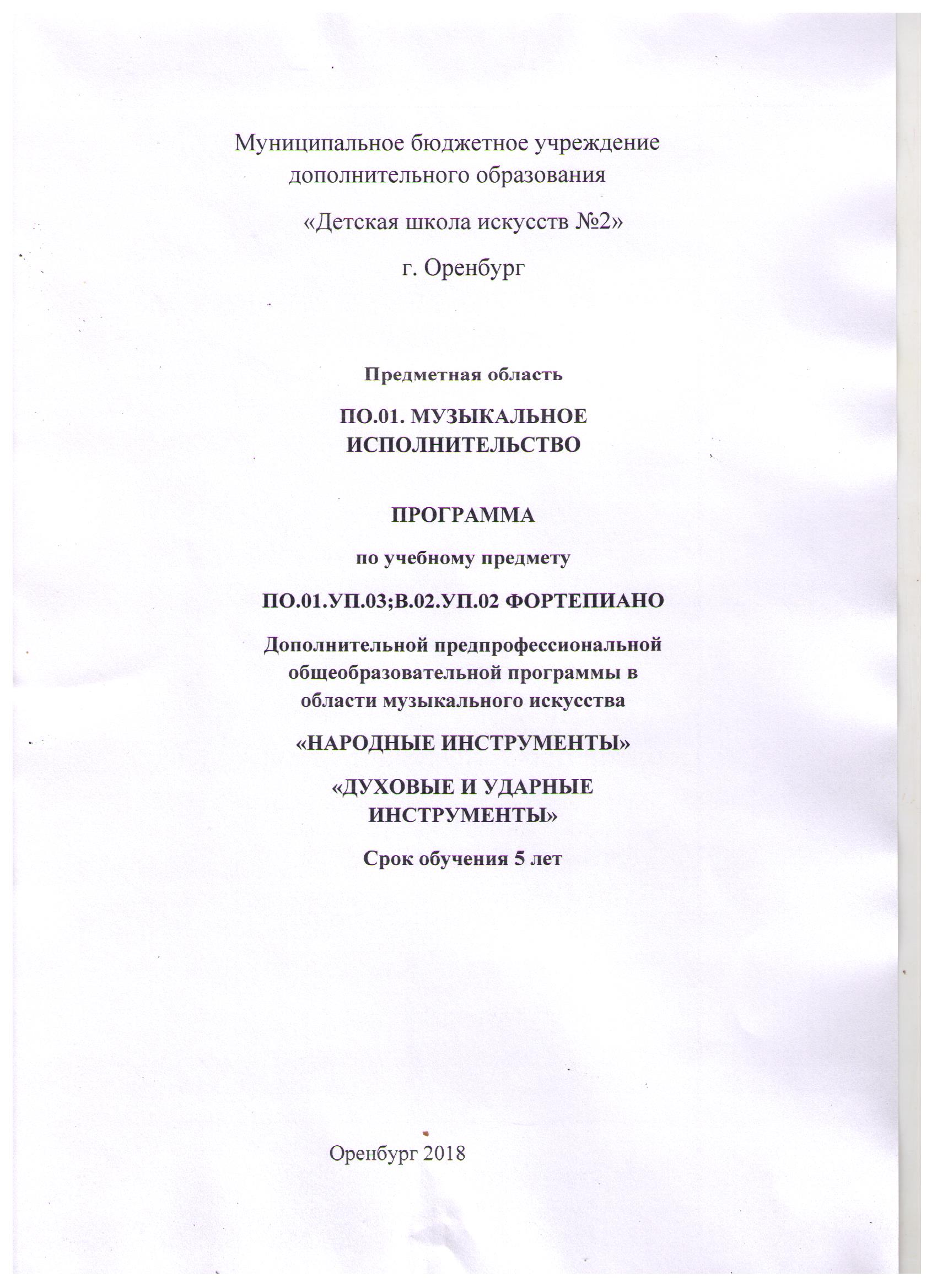 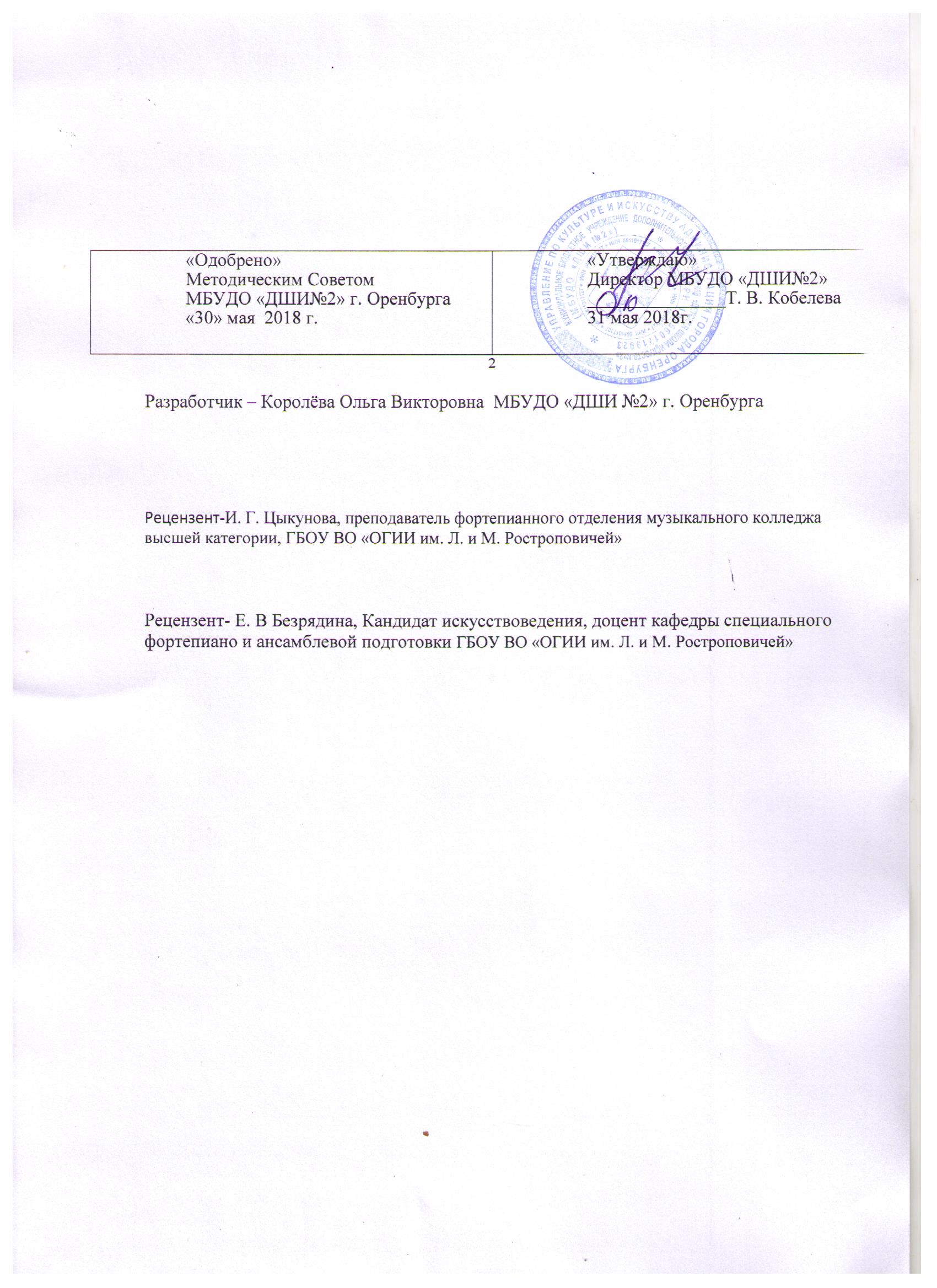 Содержание:Введение1.Пояснительнаязаписка	стр.42.Содержаниеучебногопредмета«Фортепиано»	стр.72.1.Первыйгодобучения	стр.72.2.Примерныйрепертуарныйсписок	стр.82.3.Второйгодобучения	стр.102.4.Примерныйрепертуарныйсписок	стр.102.5.Третийгодобучения	стр.132.6.Примерныйрепертуарныйсписок	стр.142.7.Четвёртыйгодобучения	стр.172.8.Примерныйрепертуарныйсписок	стр.183.	Требованиякуровнюподготовкиобучающихся	стр.214.	Формыиметодыконтроля,системаоценок	стр.224.1.Примерныепрограммы,исполняемыенаконтрольномуроке	стр.225.	Методическоеобеспечениеучебногопроцесса	стр.246.Списоклитературыисредствобучения	стр.346.1Учебно-методическаялитература	стр.346.2.Основнаянотнаялитература	стр.346.3.Дополнительнаянотнаялитература	стр.353ВведениеОбучениеигренафортепианозанимаетодноизнаиболеевидныхмествмузыкальномвоспитаниииобразовании.Дверейкласса«общегофортепиано»неминоватьмузыкантуниоднойспециальности.Рояльявляетсяинструментоммногоголосным,дающимвозможностьвоплотитьвреальномзвучаниилюбые,самыесложныезвуковыеструктуры.Этодаётоснованиеутверждать,чтоименнофортепианноеисполнительствообладаетособобогатымпотенциаломвотношенииразвитияобучающихся.ПояснительнаязапискаДаннаяпрограмманаписананаосновепрограммы«Общеефортепиано»преподавателяспециальнойдетскоймузыкальнойшколыимузыкальногоколледжаОренбургскогогосударственногоинститутаискусствПанинойТ.Н.,изданнойпорешениюУчёногосоветаОренбургскогогосударственногоинститутаискусствим.Л.иМ.Ростроповичейв2002году.Срокреализациипрограммысоставляетчетырегода.Возрастобучающихся:с7до12лет.Объем	учебного	времени,	предусмотренный	учебным	планом	нареализациюучебногопредмета.Объемучебноговремени:максимальнаяучебнаянагрузка–396ч.;аудиторнаянагрузкаобучающихся–132ч.;самостоятельнаяработаобучающихся–264ч.Аудиторнаянагрузкавсего132ч.:пообязательнойчасти–82,5ч.;повариативнойчасти–49,5ч.Самостоятельнаяработа–264ч.Формапроведенияучебныхаудиторныхзанятий–индивидуальная.Недельнаянагрузкапоклассам(вчасах)	–	аудиторнаянагрузка:пообязательнойчасти2класс–0,5ч.,3класс–0,5ч.,4класс–0,5ч.,5класс–1ч.4Целямиизадачамипредметафортепианоявляются:1)Знаниеинструментальныхихудожественныхособенностейивозможностейфортепиано;2)Знаниевсоответствииспрограммнымитребованиямимузыкальныхпроизведений,написанныхдляфортепианозарубежнымииотечественнымикомпозиторами;3)Владениеосновнымивидамифортепианнойтехники,использованиехудожественнооправданныхтехническихприёмов,позволяющихсоздаватьхудожественныйобраз,соответствующийавторскомузамыслу.Структурапрограммысостоитизпояснительнойзаписки,содержанияучебногопредмета,требованийкуровнюподготовкиобучающихся,формиметодовконтроля,системоценок,методическогообеспеченияучебногопроцесса(втомчислеметодическихрекомендацийпедагогическимработникамирекомендацийпоорганизациисамостоятельнойработыобучающихся),спискалитературыисредствобучения.Впедагогикемузыкальногообразованияметодобученияпонимаетсявширокомсмыслекаксовокупностьпедагогическихспособов,направленныхнарешениезадачиосвоениесодержаниямузыкальногообразования.Вузкомсмыслеметодрассматриваетсякакопределённыесредства,приёмы,предназначенныедляприобретениямузыкальныхзнаний,уменийинавыков,развитияпамяти,мышления,воображения,атакжедляформированияопытаэмоционально-ценностногоотношениякмузыке,художественноговкуса,интересакискусствуипотребностейобщениясним.Какпонятиемногомерноеимногоаспектноеметодобученияимеетмножествоклассификаций:поисточникамзнания(практический,наглядный,словесныйидр.),поформированиюразличныхличностныхструктуробучающегося	(сознания,	поведения,	чувств	и	др.),	по	характерупознавательнойдеятельности(объяснительно-иллюстративный,репродуктивный,проблемныйидр.).Э.Б.АбдуллиниЕ.В.Николаевавыделяюттригруппыобщедидактическихметодов,широкоиспользуемыхв5практикемузыкальногообразованияшкольников.Общепедагогическиеметодыобученияимеютвпреподаваниимузыкальныхдисциплинсвоёспецифическое	преломление.	Например,	метод	сравнения,	которыйпредставленввиде:1)выявлениясходстваиразличиямузыкальногоматериала;2)идентификациимузыкальногоматериаласконкретнымижизненнымиявлениямиипроцессами;3)перекодированиясодержаниямузыкивдругойвидискусства(живопись,скульптуру,литературуидр.).Вышеназваннымиавторамивыделяютсятакжеметодынаглядно-слуховогопоказа(демонстрациямузыкальныхпроизведений)исловесныеметоды(переводхудожественно-образногосодержаниямузыкивсловеснуюформу).Изметодовиприёмов,наиболеедейственныхвфортепианномобучении,особенноотметимследующие:подготовкаквосприятиюновыхдляобучающегосяхудожественныхипианистическихявленийизадач;исполнительскийпоказ;прочноезакреплениеприобретаемыхнавыковизнаний;наведение;словесноепояснение;приёмвычлененияпростоговсложном.Материально-техническаябазаОУдолжнасоответствоватьсанитарнымипротивопожарнымнормам,нормамохранытруда.ОУдолжнособлюдатьсвоевременныесрокитекущегоикапитальногоремонтаучебныхпомещений.Дляреализациипрограммы«Фортепиано»минимальнонеобходимыйпереченьучебныхаудиторий,специализированныхкабинетовиматериально-техническогообеспечениявключаетвсебя:библиотеку,учебныеаудитории,предназначенныедляреализацииучебногопредмета«Фортепиано»,оснащаютсяроялямиилипианино.Учебныеаудиториидляиндивидуальныхзанятийдолжныиметьплощадьнеменее6кв.м.6Содержаниеучебногопредмета«Фортепиано»Урокиигрынафортепианоразностороннеиинтенсивновлияютнамузыкальноеразвитиеобучающихся.Ониобогащаютмузыкальнуюпамять,развиваютмелодическийигармоническийслух,чувстворитма,способностьпредставлятьсебемузыкуимыслитьмузыкальнымиобразами.Наосвоениепрограммыфортепианопредусматриваетсямаксимальнаяучебнаянагрузка–396часов,насамостоятельнуюработуобучающихся–264часа,нааудиторныезанятия–132часа.Всвязисбольшойзагруженностьюобучающихсявобщеобразовательныхшколах,время,затрачиваемоенаподготовкудомашнегозаданияпофортепианонедолжнопревышать2часавнеделю.Занятиядолжныбытьрегулярными,посколькуразучиваемыймузыкальныйматериал,должен«устояться,прижиться»врефлекторныхощущенияхисобственнослуховомвосприятии,нохорошоорганизованными,продуманными,продуктивными.Вэтомобучающимсядолжныпомочьпреподавательпопредметуиродители.Первыйгодобучения.Запервыйгодзанятийобучающийсядолженознакомитьсясустройствоминструмента,егозвучанием,уметьправильносадитьсязафортепиано,унегодолжныбытьорганизованыправильныеигровыедвижения.Обучающийсядолженусвоитьразличныеприёмыисполнения:нонлегато,легато,портаментоистаккато.Большоевниманиеследуетуделитьусвоениюосновныхаппликатурныхправил,постановкеигровогоаппарата.Обучающийсядолженизучить10-12разнохарактерныхпроизведений:упражненияиэтюды,пьесыпесенногоитанцевальногохарактера,пьесысэлементамиполифонии,ансамбли.Гаммы:До,Сольмажоротдельнымирукамивпределахдвухоктав.Чтениеслистакаждойрукойотдельно.7ПримерныйрепертуарныйсписокЭтюды1.ФортепианнаяазбукаГнесинойЕ.ЭтюдыповыборуФортепианнаятетрадьюногомузыкантавып.1,сост.ГлушенкоМ.Ленинград«Музыка»1988:2.АрманЖ.Этюд№13.ГюнтенФ.Этюд№24.ЛемуанА.Этюд№125.МатцА.Этюд№56.ФибихЗ.Аллегро№4(упражнение)7.ЧерниК.Этюд№148.ШиттеЛ.Этюд№119.ШмитцМ.Этюд№1Полифония1.Владыкина–БачинскаяН.Селезень2.Вополеберёзонькастояла.Русскаянароднаяпесня3.ЖанК.ЖанФ.Канонвминоре4.ЛотманИ.Двоепоют5.ЛотманИ.Эхо6.ОрлянскийГ.Зайчик7.Петушок.Латвийскаянароднаяпесня8.РудневН.Щебеталапташечка9.ТюркД.ВесёлыйГанс10.Утёнушкалуговая.РусскаянароднаяпесняСонатнаяформа1.БерковичИ.Русскаяпеснясвариацией2.БерковичИ.Сонатинадомажор3.ВанхальЯ.Сонатинадомажор4.ВильтонК.Сонатина5.ПотоловскийН.Песенкасвариациями86.ТюкД.Г.СонатинадомажорI,II,III7.ХалаимовС.МиниатюрнаясонатинаПьесы1.АлександровАн.Ктоунасхороший?2.БерезнякЕ.Едетвоз3.БерлинБ.ПониЗвёздочка4.Дождик.Русскаянароднаяпесня5.КабалевскийД.Ёжик6.Калинка.Русскаянароднаяпесня7.Коровушка.Русскаянароднаяпесня8.КрасевМ.Ёлочка9.Ладушки.Детскаяпесня10.Лонгшамп–ДрушкевичоваК.Полька11.МедыньЯ.Одуванчики12.ОстровскийА.Тень13.СтепаненкоМ.Обидели14.СтеповойЯ.Бим–бом15.СтепшинаС.Игравмяч16.ФилиппенкоА.Новогодняя17.ЩюровскийЮ.МышонокАнсамбли1.АгафонниковВ.Влесу2.ВитлинВ.Кошечка3.ГоворитМосква.Позывныерадио4.Двакота.Польскаянароднаяпесня5.Налодочке.Башкирскаянароднаяпесня6.Пастушок.Русскаянароднаяпесня7.Петушок.Русскаянароднаяпесня8.Сорока.Детскаяпесня9.ТиличееваЕ.Колыбельная9ВторойгодобученияНаэтомэтапеобучающийсядолженуметьвсреднемтемпечёткоигратьэтюды,исполнятьнетрудныепьесыразличногохарактера.Читатьслистакаждойрукойотдельно,хорошоусвоитьнотывбасовомключе.Обучающийсядолженпройти10-12разнохарактерныхпроизведений:упражненияиэтюды,пьесыпесенногоитанцевальногохарактера,пьесысэлементамиполифонии,ансамбли.Гаммы:Домажордвумярукамивпределахдвухоктав.Сольмажор,Ремажоротдельнымируками.ПримерныйрепертуарныйсписокЭтюды1.ГедикеА.соч.32,40мелодическихэтюдов,тетр.1(наиболеелёгкие)Соч.36,60лёгкихфортепианныхпьес,тетр.12.ГнесинаЕ.Фортепианнаяазбука(повыбору)3.КорольковаИ.Крохемузыкантуч.2(этюды№№1-7)4.ЛевидоваД.Этюд5.ЛешгорнА.соч.65.Избранныеэтюдыдляначинающих№№1,2,3,66.ЛюбарскийН.Этюд7.ОкуневГ.Отражениевводе(этюд)8.ЧерниК.Избранныеэтюды/Ред.ГермерГ.ч.1:№1-79.ШиттеА.соч.10825маленькихэтюдовдляфортепиано№№1,3,5,7,13,20,21,2210.Альбомученика–пианиста.Хрестоматия1кл./СостЦыгановаГ.КорольковаИ.Р.-на-Д.2012.(этюдыповыбору)11.Школаигрынафортепиано/подред.НиколаеваА.Часть1.М.1988.(этюдыповыбору)12.Юномумузыканту–пианисту.ХрестоматиядляучащихсяДМШ1кл./сост.ЦыгановаГ.,КорольковаИ.Ростов-на-Дону2012(этюдыповыбору)10Полифония1.БахИ.С.Менуэтдомажор2.ГендельГ.Ф.Жига3.ЖанФ.ЖанК.Менуэт,«Алфавит»-имитация,Канонвминоре,Инвенциянадваголоса4.КаросасИ.Полифоническаяпьеса5.КригерИ.Менуэтляминор6.ЛотманИ.Эхо7.МассонГ.НафельянГ.Маленькаяпрелюдия,Светитьма8.РудневН.Щебеталапташечка9.СперонтесМенуэтсольмажор10.ЧюрлионитеИ.Литовскаянароднаяпесня11.Обработкинародныхпесен:Белорусскаянароднаяпесня(обр.С.Халаимова)Вдольдапоречке.Русскаянароднаяпесня(пер.С.Ляховицкой)Ой,даты,калинушка.Русскаянароднаяпесня(пер.С.Ляховицкой)Украинскаянароднаяпесня(обр.И.Берковича)Сонатнаяформа1.БерковичИ.Вариациянаукраинскуютему,Сонатинадомажор2.ВанхальЯ.Сонатинадомажор3.ВильтонК.Сонатина4.ГурлитК.Сонатинафамажор5.ЛитковаИ.Вариациинатемубелорусскойнароднойпесни«СавкаиГришка»6.НазароваТ.Вариациинатемурусскойнароднойпесни«Пойдулья,выйдулья»7.ПотоловскийН.Песенкасвариациями8.РейнекеК.Маленькаясонатинач.1.сольмажор9.ХалаимовС.Вариациинатемубелорусскойнароднойпесни«Перепёлоч-ка»,Миниатюрнаясонатинасоль11Пьесы1.АбелевЮ.Встепи2.АрманЖ.Пьеса3.АллермС.Времячая4.БотяровЕ.Танец5.ВейсбергЮ.Выйди,Маша6.ВекерленЖ.Пьеса,Детскаяпесенка7.ГаджибековУ.Колыбельная8.ГайднИ.Анданте9.ГедикеА.соч.36Песня10.КабалевскийД.соч.39:Песенка,Маленькаяполька,Вродемарша,Колыбельная,Игра,Маленькоескерцо,Напев,Марш,Пляска11.КурочкинВ.Пьеса12.Лонгшамп-ДрушкевичоваК.Народнаяпесенка13.ЛюбарскийН.Курочка14.МассонГ.Нафельянг.Играв«классики»,Маленькаяпесня,Черезхолмидолину,Еврейскаямелодия,Попрошайка,Приветсямайки,Конфетки,Астролог,Марш-канкан,Пьеса,Пораначинать15.МелартинЕ.Песня16.МясковскийН.соч.43Беззаботнаяпесенка17.Назарова-МетнерТ.Латышскаяполька18.РуббахА.Воробей19.СалютринскаяТ.Пастухиграет20.СлоновЮ.Полька21.ТелеманГ.Ф.Пьеса22.ТюркД.Ариозо23.ФилиппИ.Колыбельная24.ЧелкаускасЮ.Литовскийнаигрыш12Ансамбли1.БетховенЛ.Сурок2.ВеберН.М.Приглашениектанцу3.ВитлинВ.Детскаяпесенкаобр.Н.Любомудровой4.ВитлинВ.ДобрыйДедМороз5.ИорданскийМ.Песенкапрочибиса6.КабалевскийД.ПроПетю,Нашкрай7.КалинниковВ.Киска,Тень-тень8.КоргановТ.Гамма-вальс9.КрыжановскийД.ШирокийДнепрревётистонет10.ЛазаренкоА.Зимняязабавапер.Г.Мурашовой11.МассонГ.НафельянГ.Голубаяптичка,Американскаяпесня,Добрыйкороль,Стариннаямелодия,Перваясеренада,Накарусели,Весеннееутро,Романс,Севернаяаврора,Перемена12.МарэА.Французскаяпесенка13.МоцартВ.Темавариацийпер.С.ЛяховицкойиЛ.БаренбоймаПесньовесне14.ПрокофьевС.Болтунья15.СтарокадомскийМ.Любитель-рыболов16.ХренниковТ.Токкатина17.ФилиппенкоА.Намостикеобр.С.Кузнецовой18.ЯковлевМ.ЗимнийвечерТретийгодобучения.Кконцутретьегогодазанятийнафортепианообучающийсядолжензнатьстроениемузыкальнойфразы:мотив,подъём,кульминация,спад.Наэтомэтапеюныепианистыдолжныуметьвсреднемтемпечёткоигратьэтюды,обеимирукамичитатьслистапростейшиепримеры,исполнятьпьесыразличногохарактера.13Втечениеучебногогодаобучающийсядолженпройти12различныхпоформемузыкальныхпроизведений:-2полифоническиепьесы-1произведениекрупнойформы-4пьесыразличногохарактера-4этюда-2ансамбляГаммы:Домажоробеимирукамивпределахдвухоктав.Соль,Ремажоротдельнымируками,ляминортрёхвидовотдельнымируками.Аккордыиарпеджиовданныхгаммахотдельнымируками.ПримерныйрепертуарныйсписокЭтюды1.ГедикеА.соч.3240мелодическихэтюдовтетр.2Соч.58Ровностьибеглость2.ЛекуппэФ.Азбука3.ЛешгорнА.соч.65№№4-9,11,12,154.ЧерниК.–ГермерГ.ч.1:№№7-285.ШиттеА.соч.108№№4-11,14,16,19,соч.160№146.Альбомученика-пианиста.Хрестоматия2кл.Ростов-на-Дону.2012.(этюдыповыбору)7.Школаигрынафортепианоч.2.Подред.Николаеваа.М.1988.(этюдыповыбору)8.Юномумузыканту-пианисту.2класс.ХрестоматиядляучащихсяДМШРостов-на-Дону.2012.(этюдыповыбору)Полифония1.ГайднЙ.Менуэт2.ГендельГ.Ф.Менуэтреминор3.КарамановА.Канон4.КригерИ.Бурреляминор,Менуэт5.МоцартЛ.Менуэтреминор,Бурремиминор146.ПахмутоваА.Маленькийдуэт7.Сен-ЛюкЯ.Бурре8.ХуторянскийИ.Маленькийканон9.ЦиполиД.Менуэтреминор10.ЧюрлионитеИ.Литовскаянароднаяпесня11.ШевченкоС.Канон12.Обработкинародныхпесен:Ах,тыстепьширокая.Русскаянароднаяпесня(обр.СоколоваФ)Белорусскаянароднаяпесня(обр.ХалаимоваС.)Вдольулицывконец.Русскаянароднаяпесня(обр.БалакиреваМ.)Вкузне.Русскаянароднаяпесня(обр.КорольковойИ.)Коляда.Украинскаянароднаяпесня(обр.СоколоваФ.)Подоляночка.Украинскаянароднаяпесня(обр.БерковичаИ.)Румынскаянароднаяпесня(обр.МейлихЕ.)Тоневетерветкуклонит.Русскаянароднаяпесня(обр.ВейсаП.)Сонатнаяформа1.БейлА.Сонатинасольмажор2.БерковичИ.Сонатина,Русскаяпеснясвариацией3.ВанхальЯ.Сонатина3.ГурлитК.Сонатина4.КорольковаИ.Вариациинаэстонскуютему5.КочуговаИ.Маленькиевариации6.ЛитковаИ.Вариациинатемубелорусскойнароднойпесни«СавкаиГришка»7.ЛукомскийЛ.Сонатинаремажор8.НекрасовЮ.Маленькаясонатинамиминор9.РейнекеК.Сонатинадомажор,Скерцинофамажор10.СалютринскаяТ.Сонатина11.СтепаненкоМ.Сонатинадомажор12.ТюркД.СонатинадомажорI,II,IIIч.1513.ХаслингерТ.Рондоизсонатиныдомажор14.ШафранА.Маленькоерондосольмажор15.ШафранниковА.Маленькиевариации16.ШтейбельтД.СонатинадомажорПьесы1.АллермЖ.М.Мелодия,Арфа,Блюзпервоговека2.АлександровАн.Новогодняяполька3.БерковичИ.Мазурка4.БетховенЛ.Немецкийтанец5.ГаджибековУ.Вечернастал6.ГалынинГ.Медведь7.ГедикеА.Ригодон,Русскаянароднаяпесня,соч.36№31Весёлаяпесня8.ГречаниновА.Вербушка,соч.98№4Вразлуке9.ЖилинскийА.Латвийскаянароднаяполька10.КабалевскийД.Ночьюнареке,соч.39IIтетр.Вальс11.КарамановА.Птички12.КнипперЛ.Полюшко-поле13.КрутицкийМ.Зима14.ЛюбарскийН.Ческаяпесня15.МайкапарС.Дождик16.МартинДж.Вистл-стопбуги17.МоцартВ.А.Вальссольмажор18.МоцартЛ.Волынка19.МясковскийН.Беззаботнаяпесенка20.ПарусиновА.Танецспесней21.ТелеманГ.Ф.Пьеса,Весёлыйтанец22.ХачатурянА.Скакалка23.ШаверзашвилиМ.Лезгинка24.ШостаковичД.Марш25.ШубертФ.Экосез16Ансамбли1.БетховенЛ.Сурок2.ВеберК.М.Вальсизоперы«Волшебныйстрелок»3.ВеркеленЖ.Пастораль4.ВивальдиА.Финализмаленькойсимфонии№15.ГлинкаМ.Полька6.ГречаниновА.Назелёномлугу,соч.99№2Пьеса7.ДиабеллиА.Аллегретто8.КепитисЯ.Латышскийнародныйтанец9.КияновЕ.Весёлаяполька10.КнипперЛ.Степнаякавалерийская«Полюшко-поле»11.МоцартВ.АрияПапагено12.МусоргскийМ.Поздновечеромсидела.Хоризоперы«Хованщина»13.ОрфК.Спи,дитя.Пер.СоколоваМ.14.ОстровскийА.Галоши15.РебиковВ.Лодкапоморюплывёт16.СпадевеккиаА.Добрыйжук17.СтарокадомскийМ.Любитель-рыболов18.ЧайковскийП.Танецизбалета«Лебединоеозеро»19.ШубертФ.НемецкийтанецЧетвёртыйгодобучения.Кконцучетвёртогогодазанятийобучающийсядолженсправлятьсяспроизведениями,имеющимиболеесложнуюфортепианнуюфактуру,болееподвижныетемпыиразвёрнутыйхарактер,овладетьначальныминавыкамиработыспедалью.Такжедолжнауглубитьсяработанадисполнениемпьесполифоническогосклада.Втечениеучебногогодаобучающийсядолженпройти9различныхпоформемузыкальныхпроизведений:-1полифоническуюпьесу-1произведениекрупнойформы17-3этюда-2пьесыразличногохарактера-2ансамбляГаммымажорные–До,Соль,Ре,Ля;минорные–ля,ре,ми.Всегаммыигратьобеимирукамивпределахдвухоктав.Аккорды,арпеджиокаждойрукойотдельно.Чтениенотслистаобеимирукамилёгкихпьес.ПримерныйрепертуарныйсписокЭтюды1.ГардорфФ.этюддомажор2.ГедикеА.соч.36Этюд№13,соч.6Этюд№6,соч.32Этюд№73.ГольденбергН.этюдначёрныхклавишах4.Альбомученика–пианиста.Хрестоматия3классРостов–н/Д2012(этюдыповыбору)5.ЧерниК.–ГермерГ.ЭтюдычастьI№№20-296.ШиттеА.соч.108(этюдыповыбору),соч.160Этюды№№20-247.Школафортепианнойтехники,вып.1сост.ДельноваД.иНатансонВ.Этюды№№35-488.Юномумузыканту–пианисту3класс.ХрестоматиядляучащихсяДМШ(этюдыповыбору)Ростовн/Д2012Полифоническиепьесы1.БахВ.Ф.Аллегро2.БахИ.С.Менуэтреминор,Менуэтсольминор3.БендаГ.Менуэт4.БерковичИ.Взялбыябандуру,Украинскаянароднаяпесня5.БлокВ.Плясоваянаудмуртскуютему6.ВиленскийИ.Сарабанда7.ГендельГ.Ф.Гавот8.ДуссекЯ.Менуэт9.КореллиА.Сарабанда1810.КребсИ.Менуэт,Пасспье11.КригерИ.Сарабанда12.ЛяпуновС.Пьеса13.МайкапарС.Менуэт14.МоцартВ.Менуэтфамажор15.МоцартЛ.Бурререминор16.ПасквиниБ.Ария17.ПерселлГ.Арияреминор18.СкарлаттиД.Арияреминор19.ТелеманГ.Модератодоминор20.ШтейцельГ.Итальянскаяария21.Обработкинародныхпесен:Кума.Русскаянароднаяпесня(обр.БерковичаИ.)Ойиз-загорыкаменной.Украинскаянароднаяпесня(обр.БерковичаИ.)Сонатнаяформа1.БерковичИ.Вариациинатемурусскойнароднойпесни2.ВанхальИ.Рондо3.ГедикеА.Темасвариациями,Сонатинадомажор4.ГолубовскаяН.Вариациинатемурусскойнароднойпесни5.ДиабеллиА.Сонатинасоч.№168№6IIIч6.ДуссекФ.к.Рондо7.ЖилинскийА.СонатинасиминорII,IIIч8.КлементиМ.СонатинадомажорI,II,IIIч9.ЛюбарскийН.Вариациинатемурусскойнароднойпесни10.МиклошевскийЛ.Сонатина11.МоцартВ.А.Вариацииизоперы«Волшебнаяфлейта»,Лёгкиевариации12.МюллерЛ.СонатинаIIIч13.НазароваТ.Вариациинатемурусскойнароднойпесни«Пойдулья,выйдулья»14.НекрасовЮ.МаленькаясонатинаI,IIч1915.РейманВ.Маленькаясонатина16.РейнекеК.МаленькоерондосибемольмажорСонатинасибемольмажорIч17.ШпиндлерФ.соч№157Сонатина№2Пьесы1.БартокБ.Пьеса2.БахИ.С.Волынка3.БетховенЛ.Контрданс4.ГедикеА.Танец5.ГлинкаМ.Жаворонок,Полька6.ГлиэрР.Монгольскаяпесенка7.ГречаниновА.соч.123Грустнаяпесенка,Мазурка,Первоцвет8.ГурилёвА.Матушка,голубушка9.ДварионасБ.Прелюдия10.КабалевскийД.Маленькийжонглёр,Весёлоепутешествие,Прелюдия11.ЛюбарскийН.Чешскаяпесня,Налодке12.МайкапарС.Всадике,Пастушок,Детскаяпьеса,Вальс13.МоцартВ.Аллегросибемольмажор14.ПикульВ.Танец15.РазорёновС.Двапетуха16.Римский–КорсаковН.Колыбельнаяизоперы«Садко»17.СвиридовГ.Колыбельнаяпесенка18.Сен–ЛюкЯ.Бурре19.СтрибоггИ.Вальспетушков20.ТюркД.Приятноенастроение21.ЧайковскийП.соч.39.Детскийальбом:«Болезнькуклы»22.ШевченкоС.Весёлыйдень23.ШтейбельтД.Адажио24.ШуманР.Марш25.ЭшпайА.Танец20Ансамбли1.БахИ.С.Бурре2.БерковичИ.Полька,Марш3.ГлинкаМ.Хор«Славься!»изоперы«ИванСусанин»4.ГречаниновА.Назелёномлугу,Весеннимутром5.Иванов–РадкевичН.Марш6.МорозовИ.Танецласточкиизбалета«ДокторАйболит»7.ОстровскийА.Школьнаяполька8.ОффебахЖ.Кан-кан9.Римский–КорсаковН.Ладушкиотрывокизоперы«СказкаоцареСалтане»10.СоловьёвВ.Белорусскийтанец11.Соловьёв–СедойВ.Подмосковныевечера12.ТобисБ.Полька13.ФлисБ.Колыбельнаяпесня14.ЧайковскийП.Вальсизбалета«Спящаякрасавица»,Трепак15.ШостаковичД.Песняовстречном,Колыбельнаяпер.ДенисоваЭ.16.ШубертФ.ДвалендлераТребованиякуровнюподготовкиобучающихсяКокончаниюзанятийнафортепианообучающийсядолжензнатьинструментальныеихудожественныевозможностирояля,музыкальныепроизведения,написанныедляфортепианозарубежнымииотечественнымикомпозиторами,всоответствииспрограммнымитребованиями.Обучающийсядолженвладетьосновнымивидамифортепианнойтехники,использоватьхудожественнооправданныетехническиеприёмы,позволяющиесоздаватьхудожественныйобраз,соответствующийавторскомузамыслу.21Врезультатеучебногопроцессаобучающийсядолженприобрестизнания,умения,навыки,личностныекачества,обеспечивающиехудожественно-эстетическоеразвитиеличности:-выработкуличностныхкачеств,способствующихвосприятиювдостаточномобъёмеучебнойинформации,-приобрестинавыкитворческойдеятельности,-уметьпланироватьсвоюдомашнююработу,-осуществлятьсамостоятельныйконтрользасвоейучебнойдеятельностью,-уметьдаватьобъективнуюоценкусвоемутруду,взаимодействоватьспреподавателямииобучающимисявобразовательномпроцессе,-уважительноотноситьсякиномумнениюихудожественно-эстетическимвзглядам,пониматьпричиныуспеха/неуспехасобственнойучебнойдеятельности,-определятьнаиболееэффективныеспособыдостижениярезультата.Формыиметодыконтроля,системаоценокКонтрользнаний,уменийинавыковобучающихсяобеспечиваетоперативноеуправлениеучебнымпроцессомивыполняетобучающую,проверочную,воспитательнуюикорректирующуюфункции.Основнойформойучётауспеваемостиобучающихсяявляетсячетвертнаяоценка,определяемаяпреподавателем,наоснованиитекущихоценокиоценкизаконтрольныйурок.Номераполугодий,вкоторыхпроводятсяконтрольныеуроки:4,6,8,10.Примерныепрограммы,исполняемыенаконтрольномурокеЧетвёртоеполугодиеIЩуровскийЮ.МышонокКалинка.РусскаянароднаяпесняII22ЖанК.ЖанФ.КанонвминореГюнтенФ.Этюд№2ШестоеполугодиеIСалютринскаяТ.ПастухиграетОкуневГ.Отражениевводе(этюд)IIКригерИ.МенуэтляминорЧерниК.–ГермерГ.чIЭтюд№1ВосьмоеполугодиеIКнипперЛ.Полюшко-полеЛешгорнА.соч.65Этюд№4IIГречаниновА.МазуркаШостаковичД.МаршДесятоеполугодиеIГолубовскаяН.ВариациинатемурусскойнароднойпесниIIКригерИ.СарабандаIIIЧайковскийП.БолезнькуклыОценказаработуивыступлениедополняютикорректируютдругдруга.Всевыступленияобучающихсяоцениваютсяпопятибалльнойсистеме.Оценка5(«отлично»)23Предполагаетрепертуарноепродвижение.Количествоитрудностьпроизведенийдолжнысоответствоватьуровнюкласса,хорошеекачествоисполнения.Качествоозначает:-пониманиестиляпроизведения;-пониманиеформыпроизведения,осмысленностьисполнения;-владениефортепианнымиштрихами;-учитываютсятрудолюбие,заинтересованностьобучающегося.Оценка4(«хорошо»)Болеелёгкийпообъёмуматериал,болеедоступныйпосодержанию,фактуре,техническимзадачам.Допустимыболееумеренныетемпы,менееяркиевыступления,нокачествоотработанныхнавыковиприёмовдолжнобытьобязательно.Наличиепониманияобучающимисямузыкальноймыслиихарактерапроизведения.Оценка3(«удовлетворительно»)-облегчённыйрепертуар;-отсутствиеэмоциональностиимузыкальногомышления;-ошибкивнотномтексте,связанныеснедоработкой.Оценка2(«неудовлетворительно»)-частые«срывы»иостановкиприисполнении;-отсутствиеслуховогоконтролясобственногоисполнения;-несоответствиерепертуара;-низкоекачествозвукоизвлеченияизвуковедения;-метро-ритмическаянеустойчивость.МетодическоеобеспечениеучебногопроцессаМетодическиерекомендациипедагогическимработникамМетодыобучениявклассеобщегофортепиановмузыкальныхшколахнесколькоотличаютсяотметодовобучениявклассеспециальногофортепиано,несмотрянаобщностьосновныхпринципов.Приработесобучающимисявклассеобщегофортепианопреподавателю–пианиступриходитсясталкиватьсяснепроизвольнымперенесениемнафортепиано24определённыхигровыхнавыковиприёмов,наработанныхвпроцессезанятийпосвоемуспециальномуинструменту.Наиболеекороткимиудобнымкуспешномуприспосабливаниюкновомуинструментубудетпутьаналогийипротивопоставленийсосновнойспециальностьюобучающегося.Основнымнедостатком,которыйприсущисполнителямнасамыхразличныхинструментахприигренафортепиано,являетсянедостаточнаяпространственнаясвобода,аименно:чрезмерноенапряжениемышцплеча,предплечья,сопутствующиенапряжения,возникающиевмышцах,непосредственнонезанятыхвигре-мышцылица,шеи,спиныит.д.Этообъясняетсяследующим:какизвестно,самаясокровеннаяцелькаждогоисполнителя-ощутитьинструменткакчастьсамогосебя,чтоуисполнителей-непианистов(будьтобаянист,домрист,духовик)осуществляетсяболеенепосредственнымобразом,чемнафортепиановсилутого,чтоинструментнаходитсяпостоянноврукахисполнителяиприигретребуетболеемелкихдвижений.Самымсложнымприигренафортепианоявляетсято,чтонеобходимовсевремяинтенсивночувствоватьвесьинструмент,находясьпоотношениюкнему"вполнойбоевойготовности".Здесьоченьважнуюрольиграетпосадказаинструментом.Телопианистадолжноиметьвозможностьсвободнодвигатьсявовсехнаправлениях,чтобыобеспечитьдвижениямрукполнуюсвободу.Высотапосадкиопределяетсяисходнымигровымположениемпредплечья,локтяиплеча.Предплечьеилокотьприпоставленныхнаклавишипальцахдолжнынаходитьсянауровнеклавиатурыиличутьвыше.Нужноследитьзатем,чтобыногимоглипрочноупираться,слишкомглубокаяпосадкабудетпрепятствоватьопорнойролиногиделатьнеувереннымидвижениямикорпуса.Серьезнойошибкойбылобызаранееразинавсегдаустанавливатьположениекорпуса,таккакэмоциональноесодержаниеисполняемого25произведенияоказываетвоздействиенавсенашидвиженияивпервуюочередьнаположениетела.Однаизособенностейигрынафортепиановотличиеотподавляющегобольшинствадругихинструментов,состоитвтом,чтоисполнительодин,безпомощисопровождения,долженнетолькоохватитьвсеэлементымузыкальнойтканивихсовокупности,ноивыявитьмельчайшиедетали.Можносравнитьпианистасцелыморкестром,вкоторомонявляетсяидирижером,иисполнителемвсехпартий.Чтобывыполнитьэтизадачи,обучающийсядолженобладатькомплексомнавыков,средикоторыхосновноеместозанимаетспособностькоординации.Этоособенноважнодляобучающихсяклассаобщегофортепиано,таккакумениеправильноскоординироватьсоставныечастимузыкальнойтканислужитзалогомдвигательно-техническойсвободы,которуюиногдаищутвчистомышечномосвобожденииаппарата.Существуетрядпричин,которыеусложняютпроцессразвитиякоординацииприигренафортепианообучающимися-инструменталистами.Дажеодинфортепианныйтекстпредставляетзначительнуютрудность,котораязаключаетсявнеобходимостиодновременнойчиткидвухнотоносцеввразныхключах,виномобозначенииаппликатуры.Приработенадразвитиемкоординациинеобходимоучитывать,чтоэтоявлениемногослойно.Оновключаетвсебя:мышлениеислух,таккакигровыедвижениязависятидажеопределяютсямысленно-звуковойкартиной,сложившейсявпредставленииисполнителя,важнаярольпринадлежиттехнике,потомучтоотэтогозависитспособностьаппаратакгибкомувзаимодействиювсехегозвеньев.Помереусложненияпианистическихзадачследуетвсемернозакреплятьуобучающегосяумениеследитьзагоризонтальнымразвитиеммузыкальнойткани.26Здесьможетпомочьпроведениеразличныханалогийсисполнениемнаосновноминструментеобучающегося:духовикупредложитьсыгратьмелодиюна''полномдыхании'',исполнителямнаструнно-смычковыхинструментах-какбына''одномсмычке''ит.д.Таккакпрактическивсеобучающиесяинструменталистыиграютвразличногородаансамблях,топомочьимовладетьсочетаниеммелодическойлиниииаккомпанементапомогаетаналогияссоотношениемзвучаниявансамблемелодии,исполняемойсолирующейгруппойинструментовиаккомпанементасопровождающейгруппой.Этотпутьдлянихнаиболеекратокидоходчив,таккак,есличистодвигательноеощущениенеможетунихприсутствоватьвсилуспецификиихинструментов,тослуховоеужедостаточнымобразомсформировано.Оченьполезнымупражнениемдляобучающихсяразличныхспециальностейслужитисполнениезнакомыхмелодийвтакойобработке,когдавыписываетсятолькофактурасопровождения,мелодияиграетсянапамять.Такимобразом,активизируетсяслух,осваиваютсяразличныевидыфактуры,совершенствуетсякоординациядвижений.Целесообразнымявляетсяиспользованиемелодийилиихфрагментов,которыеисполняютсяобучающимсяпоспециальности.Большойсложностьюприобученииигренафортепианообучающихся-инструменталистовпрактическивсехспециальностейявляетсяособенностьфортепианногозвукоизвлечения.Этосвязаностем,чтонавсехинструментахстационарнаячастьзвукауправляема.Нафортепианожемоментвзятия(началозвука)определяетхарактерисилузвучания.Никакоедальнейшеевоздействиеназвукневозможно,таккакегостационарнаячастьнеуправляема,звукнеуклоннозатихает.Врезультатенепониманияэтойспецификифортепианногозвукоизвлеченияобучающиесявсеусилиясосредотачиваютнаклавише,таккакхотятвыразитьнапряженностьэмоцийнапряжениеммышцисудорожноприжимаютклавишудоднапослееевзятия.Такимобразом,основнойсложностьюявляетсянеобходимость27достижениямягкого,певучегозвукаприотсутствииизлишнегодавлениянаклавишу.Ипоэтому,процессадаптацииобучающихся-инструменталистоввклассефортепианодолженначинатьсясуясненияимиприродыфортепианногозвукоизвлечения.Оченьполезнообъяснитьобучающемусяипоказатьустройствофортепиано:приударепоклавишеприходитвдвижениемолоточекиударяетпоструне,такимобразомсразуобнаружитсяестественностьигрыне''поклавишам'',аспомощьюклавишпострунам.Целесообразнообучающемусярекомендоватьрядупражнений,которыепомоглибыконкретизироватьтеоретическиепредставленияоспособахзвукоизвлечениянафортепиано.Например:предложить,взявклавишу,дослушатьеедополногозатуханияитолькопотомвзятьследующую,такимобразомнапрактикеосмысляяхарактерстационарнойчастифортепианногозвука.И,наоборот,можнопредложитьобучающемусянажатькакую-либоклавишуиссилойдавитьнанее,слушая,становитсялиотэтогозвукярче.Такжеизбавитьсяотизлишнегодавлениявклавиатурупомогаетпроведениеаналогийслюбымфизическимдействием,напримерходьбой,основнымусловиемкоторойявляется,преждевсего,естественность.Важноощущатьклавишу,осознаватьзависимостьмеждусилойнажатияисилойзвука.Этотмоментсоприкосновенияпальцевсклавишейоченьважен,таккакименновэтовремяизвлекаетсязвук,чтооченьактуальнобуквальнодлявсехинструменталистов,потомучтоунихэтойзависимостимеждусилойнажатияисилойзвукавтакойстепениненаблюдается:убаянистовинтенсивностьзвуказависитотработымеха,удомристовибалалаечников-откачестватремолирования,уструнников-отинтенсивностииамплитудыработысмычком,удуховиковотдыхания.Всевышеизложенныевопросы,аименно:-пространственнаясвобода,координация,качествозвучаниянаходятсявнеразрывнойсвязис28необходимостьюприменениявесаруки.Длявсехинструменталистовэтопонятиепринципиальноновое.Нафортепианожеотэтогозависиткачествозвука,штриховыенавыки,координационнаясвободавсегоисполнительскогоаппарата.Нужнопостояннообэтомпомнитьприобученииинструменталистовигренафортепиано.Пониманиебогатстватембровыхидинамическихвозможностейфортепианонеизбежноприведеткпониманиюнеобходимостииспользованиявесовогоэффекта.Весовоедополнениепридаетсявсегдагруппезвуков,анеотдельнымзвукам.Егопропорцииопределяютсямузыкальнымсодержанием.Ономеняетсявзависимостиотизменениядинамики.Чемрельефнеевесовоедополнениеследуетзамелодическимрисунком,темярчеибогачебудетисполнение.Следовательно,необходимоследить,чтобыкаждаяклавишанажималасьнеизолированнымпальцем(т.е.прификсациивышележащихчастейруки),приучастиивесавсейруки.Подлинным''камнемпреткновения''длядуховиковявляетсянеразвитыйинапряженныйпервыйпалец.Ктомужеподчас,висящийнижеуровняклавиатуры.Проблемапервогопальцаобычностоитвсвязистем,чтодуховикииспользуют4-хпальцевуюаппликатуру.Наиболеераспространеннымнедостаткомприработепервогопальцаявляетсято,чтообучающиесянеставятегонакончик,чтоужепочтиобеспечиваетправильноеположение(наготове)другихпальцев,акладутегонаклавишувсемсуставом.Вэтомслучаеоченьтруднорегулироватьсилузвука,издаваемогопервымпальцем,аостальныепальцынебудутподготовлены,иимпридетсяделатьмассулишнихдвижений.Здесьцелесообразнобудетиспользованиеспециальныхупражненийдляпервогопальца,например,упражненияЕ.Ф.Гнесиной,которыеразвиваютсвободноеисамостоятельноедвижениепервогопальца.29Однимизнедостатков,наиболеечастовстречающихсяудуховиков,являетсявялостьипассивностьигровогоаппаратапризвукоизвлечении.Дляактивизациипальцевможнопредложитьобучающемусятехническитрудныеместавпроизведенияхпроработатьнаstaccato.Висправленииэтогонедостаткаследуетуделитьособоевниманиевопросуомедленнойигре,чточастобываетактуальнодляобучающихсясамыхразличныхспециальностей.Какизвестно,нетак-топростозаставитьобучающегоигратьмедленнопотойжепричиненесовпаденияжелаемогоидействительного.Врезультатечего,обычнымявлениемстановитсянекийусредненныйвтемповомотношениивариант.Частопопыткипреждевременносыгратьпроизведениевподвижномтемпеприводятдажекнарушениямметро-ритма.Возможно,поможетубедитьобучающегосявнеобходимостиигрывмедленномтемпето,чтоинаихосновноминструментеэтотспособявляетсянеизбежным.Ктомужемедленноиграютнетольконеслишкомопытныепианисты,ноиихболееподвинутыеколлегивплотьдовидныхпианистов,которыевпервыесталкиваясьсновымдлясебямузыкальнымматериалом,осваиваяновыедвигательно-техническиекомбинации,такжестараютсяигратьввозможнозамедленныхтемпах.Целесообразнопривестиобучающимсявысказыванияизвестныхпианистовосвоемпроцессепервоначального,медленногоознакомлениясновыммузыкальнымпроизведением.Гилельссказал:''Весьпроцессвыучиваниявещипроходитввидемедленной,крепкойигры''.Тоесть,медленнаяигра-необходимыйкомпонентработыдляналаживанияцелесообразныхиудобныхигровыхдвижений,точностиконтактасклавиатурой.Нонеобходимопредостеречьобучающегося,чтобы''медленноикрепко''несталотождественным''грубоирезко,жестко'',чтобыдажемедленнаярабочаяигравсегдабыласвязанасозвуком,спроблемамихудожественногоплана.30Вформированиитехническихнавыков,двигательнойсвободыиграетсущественнуюрольработанадгаммами,т.к.усвоениегамм,аккордовиарпеджионеобходимообучающемусядляовладенияосновнымиформулами,изкоторыхразвиваютсяразнообразныевариантыфортепианнойфактуры,атакжеоблегчаетимпроцессосваиванияфортепианнойклавиатурывовсейееобъемности.Вданномвопросеважнонайти''золотуюсередину''междудвумяпроблемами:а)приработенадгаммамиважноприучатьобучающегосякрационализацииеготруда,времяуделяемоеимдолжнобытьстрогоограниченным,чтобыэтоневызвалосужениерамокизучаемыхпроизведенийиодносторонностиегоразвития,б)ноинельзядопускатьчистоформальногоизучениягамм,т.к.осмысленноеиправильноеихиспользованиеспособствуетразвитиюровностиибеглостипальцевыхдвижений,пространственнойсвободы,владениюнюансировкойиразличнымиспособамизвукоизвлечения.Напервомэтапеследуетигратьгаммывдвеоктавы,сначалаотдельнымируками.Работудвумярукамицелесообразноначинатьсрасходящихсягаммссимметричнойаппликатурой(С-DUR,ES–DUR).Темпмедленный,быстраяигранедолжнадопускатьсявущербровностикачествузвукаиправильностидвижений.Основнойсложностью,какнапервомэтапе,такивдальнейшемявляетсяподкладываниепервогопальца.Частообучающиесяиграютгаммупринеподвижномположениизапястья,этоприводитктому,чтопальцыдвигаютсябезпомощируки,котораявиситввоздухеи''невмешивается''вработупальцев.Игратакимспособомхарактернаповерхностнымзвукам,отсутствиемнастоящегоlegato.Другимнедостаткомявляется''ныряние''рукиприударепервымпальцем,тоестьиспользованиетольколишьвертикальногодвижениязапястьявверхивниз,чтотормозитиутяжеляетдвиженияпальцев,приводякнеровностизвучания.Отсутствиеlegatoинеровностьзвучаниячастобываютследствиемтого,чтодвижениекаждого31пальцасопровождаетсятолчкомруки.Приигрегаммнадостремитьсякровномузвучанию,пальцевомуlegato,основанномунаплавныхкоординированныхдвиженияхруки.Подвинутымобучающимсяможноигратьгаммывчетыреоктавы,вболееподвижномтемпе.Затемможнопоработатьинадаккордами.Важно,чтобыкаждыйаккордзвучалнерезко,чтобыобучающийсянебросал,алегкоисвободноопускалрукуотплеча,какбыпогружаяпальцывклавишидосамогодна.Существенныммоментомявляетсято,чтопослевзятияаккордарукасвободноприподнимается,переноситсянапозициюследующегоаккорда,какбыподготавливаяего.Приигрекороткихарпеджиообучающегосянеобходимоприучатьктому,чтобыкистьрукислегкаповышаласьотпервогокпятомупальцу,совершаясвоегородакруговыеобъединительныедвижения.Затемследуетпереходитькдлиннымарпеджио.Приработенаначальномэтапесохранениеlegatoобязательно,т.к.из-занебыстроготемпаарпеджиобудетзвучатькакрядоторванныхдруготдругагрупппотризвука.Работаясобучающимисянадгаммами,аккордамииарпеджиополезноприменятьразличныединамическиеоттенки,добиваясьcresc.иdim.,впределахотppдоf.Взаключенииследуетотметить,чтовышеизложеннаяклассификациятехническихсложностейвклассеобщегофортепиано,какиупражнениядляихпреодоленияявляютсялишьпримернойсхемой.Впрактическойработесобучающимисякаждыйпреподавательбудетвноситьвпроцессепреподаваниясобственнуюинициативу,прибегаяксамымразличнымвариантамупражненийиприменяяихвзависимостиотконкретныхусловийпедагогическогопроцесса.РекомендациипоорганизациисамостоятельнойработыобучающихсяПриорганизациисамостоятельнойработыобучающихсянеобходимопомочьемузаниматьсяменьше,носбольшимрезультатом.Любоесверхсложноеделоможновыполнитьменьшимколичествомусилий,еслиразделитьегоначасти–маленькиеипростые.Одноусловие:этималенькиеипростыезаданиянеобходимовыполнятьрегулярно.32Задачародителей–организоватьпроцессдомашнихзанятиймузыкойтак,чтобыюныймузыкантосозналпреимуществаэтойсистемы,азатемнеукоснительноследовалей.Далее–несколькопростыхсоветовотом,какэтосделать:5правилэффективноговыполнениядомашнихзаданийпофортепиано:1.Дробимзадание.Дляначаларазбейтезаданноена3-4части,определивтемсамымобъемработынакаждыйдень.2.Определяем,чтобудемделатьнадомашних"уроках".Теперьдробимежедневныепорции.Какую-тоихчасть(вт.ч.разбор,выучиваниетекстанаизусть,отработкупедали,оттенковит.п.)необходимовыполнятьсосредоточенно,сполнымпогружениемвматериал.Этучастьработывыполняемвспециальноотведенноедлязанятийвремя.3.Заполняемвременные"карманы".Естьичистотехническаячастьздания–кпримеру,отработкапассажа,илинаращиваниетемпавупражнении.Почемубынесместить"технику"надругоевремя,кпримеру,непрогнатьгамму,убравзвукутелевизоравовремярекламнойпаузы?Увидите,такихвременных"карманов"втечениеднянаберетсянемало.Аребенок,использовавпо5-10ранеепочемзряпропадавшихминут,сможетполучитьчасок-другойличноговремени.4.Работаемнадвсемипроизведениями–ежедневно!Способ,когдасегодняразучиваемпьесу,завтра–этюд,послезавтра–полифонию,малоэффективен.Во-первых,потому,чтоперерывымеждуотдельнымпроизведениемполучаютсяслишкомбольшими.Ребенокможетпотерятьвсето,чтоуспелнаработать,нонеуспелзакрепить.Крометого,днейнавсепроизведенияможетинехватить.Разумнееежедневноработатьнадкаждымиззаданныхпроизведений–но,какусловились,дозированно.5.Передуроком.Последнеедомашнеезанятиеоставляемдляповторенияизакрепления.Этозначит,чтоосновнаячастьработыдолжнабытькэтомувремениуже33выполнена.Главнаяцель,которуютакимобразомдостигнем,заключаетсядаженевболеевысокомкачествевыполнениядомашнейработы.Болееважното,чтоуобучающегося,который"выполнилиперевыполнил",автоматическиповышаетсясамооценка.Ощущение"сложно"унегопостепеннопереходитвразряд"выполнимо",а"Ясмог"рождаетвнутреннююуверенность:«Ямогу!»/«Яспособен!»/«Мневсёпоплечу!»СписоклитературыисредствобученияУчебно-методическаялитература1.АлексеевА.Д.МетодикаобученияигренафортепианоМ.19982.ВыготскийЛ.С.ПсихологияискусстваРостовн/Д19983.КочаловскаяН.НотнаяазбукаМ.19974.МиличБ.Воспитаниеученика-пианистаМ.20025.ТепловБ.М.ПсихологиямузыкальныхспособностейМ.19936.ТимакинЕ.М.ВоспитаниепианистаМ.20097.ХолоповаВ.Н.Музыкакаквидискусства20008.ЦыпинГ.М.ОбучениеигренафортепианоМ.1998Основнаянотнаялитература1.Альбомученика-пианиста.Хрестоматия1-3кл.сост.ЦыгановаГ.Г.,КорольковаИ.С.,Ростов-на-Дону,Феникс20172.БахИ.С.Маленькиепрелюдииифуги.«Музыка»Москва19853.БахИ.С.НотнаятетрадьА.М.Бах.«Музыка»Москва19684.МиличФортепиано3классМ.Кифара20075.Педагогическийрепертуар.Хрестоматиядляфортепиано1-3кл.ДМШред.-сост.:ЛюбомудроваН.,СорокинК.,ТуманянА.,М.19956.Фортепианнаятехника.Ред.-сост.:НатансонВ.,ДельноваВ.,МалинниковВ.«Музыка»Москва19927.Школаигрынафортепианоподред.Николаеваа.ч.1,2М.1998348.Юномумузыканту-пианисту.ХрестоматиядляучащихсяДМШ1-3кл.Авт.-сост.:ЦыгановаГ.Г.,КорольковаИ.С.,Ростов-на-Дону2017Дополнительнаянотнаялитература1.Весёлыеноткисост.БарсуковаС.А.Ростовн/Д.Феникс20062.КорольковаИ.Крохе-музыкантуч.2Ростовн/Д.20123.КосенкоВ.24детскиепьесыдляфортепианоС.-П.20074.МиличМаленькомупианистуМ.Кифара20075.МиличФортепиано1,2классМ.Кифара20076.Первыешагисост.ГоловановаС.И.М.200235Муниципальное учреждение дополнительного образования«Детская школа искусств №2»г. ОренбургПредметная областьПО.01. МУЗЫКАЛЬНОЕ ИСПОЛНИТЕЛЬСТВОПРОГРАММАпо учебному предметуПО.01.УП.03;В.02.УП.02 ФОРТЕПИАНОДополнительной предпрофессиональной общеобразовательной программы в области музыкального искусства«НАРОДНЫЕ ИНСТРУМЕНТЫ»«ДУХОВЫЕ И УДАРНЫЕ ИНСТРУМЕНТЫ»Срок обучения 6 годОренбург 2017г.Содержание:Введение1.Пояснительнаязаписка	стр.42.Содержаниеучебногопредмета«Фортепиано»	стр.72.1.Пятыйгодобучения	стр.72.2.Примерныйрепертуарныйсписок	стр.83.	Требованиякуровнюподготовкиобучающихся	стр.124.	Формыиметодыконтроля,системаоценок	стр.124.1.Примерныепрограммы,исполняемыенаконтрольномурокестр.135.	Методическоеобеспечениеучебногопроцесса	стр.146.	Списоклитературыисредствобучения	стр.176.1	Учебно-методическаялитература	стр.176.2.Основнаянотнаялитература	стр.176.3Дополнительнаянотнаялитература	стр.183ВведениеОбучениеигренафортепианозанимаетодноизнаиболеевидныхмествмузыкальномвоспитаниииобразовании.Дверейкласса«общегофортепиано»неминоватьмузыкантуниоднойспециальности.Рояльявляетсяинструментоммногоголосным,дающимвозможностьвоплотитьвреальномзвучаниилюбые,самыесложныезвуковыеструктуры.Этодаётоснованиеутверждать,чтоименнофортепианноеисполнительствообладаетособобогатымпотенциаломвотношенииразвитияобучающихся.ПояснительнаязапискаДаннаяпрограммасозданадляодарённыхдетей,готовящихсякпоступлениювсредниепрофессиональныеучебныезаведения,нонезакончившихкурсобщеобразовательнойшколы.Владениенавыкамиигрынафортепиано	им	необходимо	для	продолжения	образования.	Срокреализациипрограммы–одингод.Возрастобучающихсяс14,5летдо16.Объем	учебноговремени,предусмотренныйучебным	планом	нареализациюучебногопредметаОбъемучебноговремени:максимальнаяучебнаянагрузка–82,5ч.;аудиторнаянагрузкаобучающихсявсего(повариативнойчасти)–16,5ч.;самостоятельнаяработаобучающихся–66ч.Формапроведенияучебныхаудиторныхзанятий–индивидуальная.Недельнаянагрузка(вчасах)–0,5ч.Часывариативнойчастидаютвозможностьрасширенияиуглубленияподготовкиобучающихся,определяемойсодержаниемобязательнойчастипрограммы,полученияобучающимисядополнительныхзнаний,уменийинавыков.Целямиизадачамипредметафортепианоявляются:-Знаниеинструментальныхихудожественныхособенностейивозможностейфортепиано.-Знаниевсоответствииспрограммнымитребованиямимузыкальныхпроизведений,написанныхдляфортепианозарубежнымииотечественнымикомпозиторами.4-Владениеосновнымивидамифортепианнойтехники,использованиехудожественнооправданныхтехническихприёмов,позволяющихсоздаватьхудожественныйобраз,соответствующийавторскомузамыслу.Освоениефортепианоимеетмножествоточексоприкосновенияспредметамисольфеджиоимузыкальнойлитературойвдетскоймузыкальнойшколеимногимипредметамивдальнейшемобучении,такимикаканализформ,гармония,чтениепартитур,аккомпанементимногимидругими.Структурапрограммысостоитизпояснительнойзаписки,содержанияучебногопредмета,требованийкуровнюподготовкиобучающихся,формиметодовконтроля,системоценок,методическогообеспеченияучебногопроцесса(втомчислеметодическихрекомендацийпедагогическимработникамирекомендацийпоорганизациисамостоятельнойработыобучающихся),спискалитературыисредствобучения.Такаяструктураопределяетлогическуюпоследовательностьусвоенияэлементовсодержания,организационныеформыиметоды,средстваиусловияобучения.Впедагогикемузыкальногообразованияметодобученияпонимаетсявширокомсмыслекаксовокупностьпедагогическихспособов,направленныхнарешениезадачиосвоениесодержаниямузыкальногообразования.Вузкомсмыслеметодрассматриваетсякакопределённыесредства,приёмы,предназначенныедляприобретениямузыкальныхзнаний,уменийинавыков,развитияпамяти,мышления,воображения,атакжедляформированияопытаэмоционально-ценностногоотношениякмузыке,художественноговкуса,интересакискусствуипотребностейобщениясним.Какпонятиемногомерноеимногоаспектноеметодобученияимеетмножествоклассификаций:поисточникамзнания(практический,наглядный,словесныйидр.),поформированиюразличныхличностныхструктуробучающегося(сознания,поведения,чувствидр.),похарактерупознавательнойдеятельности(объяснительно-иллюстративный,репродуктивный,проблемныйидр.).Э.Б.АбдуллиниЕ.В.Николаевавыделяюттригруппыобщедидактическихметодов,широкоиспользуемыхв5практикемузыкальногообразованияшкольников.Общепедагогическиеметодыобученияимеютвпреподаваниимузыкальныхдисциплинсвоёспецифическоепреломление.Например,методсравнения,которыйпредставленввиде:1)выявлениясходстваиразличиямузыкальногоматериала;2)идентификациимузыкальногоматериаласконкретнымижизненнымиявлениямиипроцессами;3)перекодированиясодержаниямузыкивдругойвидискусства(живопись,скульптуру,литературуидр.).Вышеназваннымиавторамивыделяютсятакжеметодынаглядно-слуховогопоказа(демонстрациямузыкальныхпроизведений)исловесныеметоды(переводхудожественно-образногосодержаниямузыкивсловеснуюформу).Изметодовиприёмов,наиболеедейственныхвфортепианномобучении,особенноотметимследующие:подготовкаквосприятиюновыхдляобучающегосяхудожественныхипианистическихявленийизадач;исполнительскийпоказ;прочноезакреплениеприобретаемыхнавыковизнаний;наведение;словесноепояснение;приёмвычлененияпростоговсложном.Материально-техническаябазаОУдолжнасоответствоватьсанитарнымипротивопожарнымнормам,нормамохранытруда.ОУдолжнособлюдатьсвоевременныесрокитекущегоикапитальногоремонтаучебныхпомещений.Дляреализациипрограммы«Фортепиано»минимальнонеобходимыйпереченьучебныхаудиторий,специализированныхкабинетовиматериально-техническогообеспечениявключаетвсебя:библиотеку,учебныеаудитории,предназначенныедляреализацииучебногопредмета«Фортепиано»,оснащаютсяроялямиилипианино.Учебныеаудиториидляиндивидуальныхзанятийдолжныиметьплощадьнеменее6кв.м.6Содержаниеучебногопредмета«Фортепиано»Урокиигрынафортепианоразностороннеиинтенсивновлияютнамузыкальноеразвитиеобучающихся.Ониобогащаютмузыкальнуюпамять,развиваютмелодическийигармоническийслух,чувстворитма,способностьпредставлятьсебемузыкуимыслитьмузыкальнымиобразами.Наосвоениепрограммыфортепианопредусматриваетсямаксимальнаяучебнаянагрузка–82,5часа,насамостоятельнуюработуобучающихся–66часов,нааудиторныезанятия–16,5часов.Всвязисбольшойзагруженностьюобучающихсявобщеобразовательныхшколах,время,затрачиваемоенаподготовкудомашнегозаданияпофортепианонедолжнопревышать2часавнеделю.Занятиядолжныбытьрегулярными,посколькуразучиваемыймузыкальныйматериал,должен«устояться,прижиться»врефлекторныхощущенияхисобственнослуховомвосприятии,нохорошоорганизованными,продуманными,продуктивными.Вэтомобучающимсядолжныпомочьпреподавательпопредметуиродители.Пятыйгодобучения.Наданномэтапеобучающийсядолжензакреплятьисовершенствоватьприобретённыенавыки.Врепертуарвключаютсяпроизведениясболеесложнымитехническимизадачамиитребованиями.Усложняетсяритмическийрисунок.Обучающиесядолжныуметьпроявлятьсамостоятельностьвтрактовкепроизведений,выражатьсобственноеотношениекихсодержанию.Втечениеучебногогодаобучающийсядолженпройти5различныхпоформепроизведений:-1полифоническоепроизведение-1произведениекрупнойформы-1пьесу-1этюд-1ансамбль7Гаммы:мажорныедиезныедо4-хзнаковибемольныедо2-хзнаковобеимирукамивпределах4-хоктав,до3-хзнаковминорныевпрямомдвижении,ДоиСольмажорврасхождении.ПримерныйрепертуарныйсписокЭтюды1.БертиниА.28избранныхэтюдов.Соч.29.2.ГедикеА.соч.46Этюд№44,соч.32Этюд№193.ЛакТ.соч.172.Этюды№4,54.ЛемуанА.соч.37этюды№№3,4,115.ЛяпуновС.Этюдсиминор6.ЧерниК.соч.139этюды№№71,100,соч.599Этюды№№61,63,69Соч.718этюд№197.ШиттеЛ.Опус68.25этюдов(повыбору)8.Школафортепианнойтехники.Вып.1/Ред.В.Натансон.М.,1963.Полифония1.АлександровАн.РусскаянароднаяпесняКума2.АрманЖ.Фугеттадомажор3.БахВ.Ф.Аллегросольминор4.БахИ.С.Маленькиепрелюдии:сольминор,Домажор,Полонезсольминор,Менуэты:сольминор,доминор,СольмажорАрияиз«НотнойтетрадиАнныМагдаленыБах»сольминор5.БахФ.Э.Менуэтфаминор6.ГайднЙ.Менуэтсольмажор7.ГедикеА.соч.60Инвенция8.ГендельГ.Ф.Сарабандафаминор9.КореллиА.Сарабанда10.КребсИ.Паспьесиминор11.КригерИ.Сарабандареминор12.ЛеонтовичН.Ойиз-загорыкаменной813.ЛядовА.Подблюдная14.МоцартЛ.Бурредоминор,Ариясольминор15.ОрлянскийГ.Пауксерый16.ПавлюченкоС.Фугетталяминор17.РамоЖ.Ф.Менуэтсольминор18.ФридГ.соч.41Двеподружки(канон)19.ХуторянскийИ.Маленькийканон20.ЦиполиД.Фугеттамиминор,Фугеттафамажор21.ЩуровскийЮ.Инвенциядомажор,Канон,РассказПроизведениякрупнойформы1.АндреИ.СонатинаI,IIч.сольмажор,СонатинаIIIч.Соч.34№22.БендаИ.А.Соната3.БерковичИ.СонатинасольмажорI,IIч.,Сонатинадомажор4.БетховенЛ.Сонатинадлямандолины5.ВанхальИ.Рондолямажор6.ГайднЙ.СонатинаIIIч.7.ГлиэрР.Сонатинасольмажор8.ГуммельИ.Рондо9.ДиабеллиА.СонатинаIч.Соч.168№2,Рондо10.КабалевскийД.Лёгкиевариациинатемурусскойнароднойпесни11.КомпанеецГ.Вариациинатемуукраинскойнароднойпесни«Двапетушка»12.КулауФ.Вариациинашвейцарскуютему13.ЛавиньякА.СонатинаIч.Соч.23№214.ЛюбарскийН.Вариациинатемурусскойнароднойпесни15.МедыньЯк.СонатинаI,IIIч.16.МоцартВ.А.СонатинафамажорI,IIIч.,Сонатинадомажор17.РаухвергерМ.Вариациинадатскуютему18.ХалаимовС.Вариациинатемубелорусскойпольки«Янка»19.ЧерниК.Сонатина920.ШпиндлерФ.Сонатинасоч.157№3,Сонатинасоч.157№4Пьесы1.БерковичИ.Токкатина2.БлокВ.Песенкавлесу3.ВерещагинР.Грустнаяпесенка4.ГаврилинВ.Лисичкапоранилалапу5.ГедикеА.соч.6№20Маленькаяпьеса,Миниатюравформеэтюда6.ГладковскийА.Маленькаятанцовщица7.ГлинкаМ.Чувство8.ГречаниновА.соч.118Танцуя9.ГригЭ.соч.12Вальс10.ДварионасБ.Вальс11.ДремлюгаН.Лирическаяпьеса12.КабалевскийД.соч.39Клоуны,Медленныйвальс,соч.27№12Токкатина13.КарамановА.Леснаякартинка14.КосенкоВ.Соч.15Пастораль,Дождик15.КорещенкоА.соч.22№4Жалоба16.КырверК.Солнцесадитсязаморем17.МайкапарС.Маленькийкомандир18.МоцартВ.А.Пьеса19.ПахульскийГ.соч.23Вмечтах20.ПрокофьевС.Соч.65Сказочка21.РаковН.Полька22.РевуцкийЛ.Веснянка23.РегерМ.соч.17Неслишкомлизадорно?24.СвиридовГ.Передсном,Ласковаяпросьба,Пареньсгармошкой25.СигмейстерЭ.Уличныеигры26.СильванскийН.Песня27.СкорикМ.Простенькаямелодия28.СлонимскийС.Поддождёммыпоём1029.ХачатурянА.Андантино,Вечерняясказка30.ЧайковскийП.соч.39.Детскийальбом:Камаринская31.ШварцЛ.Сказочка32.ШостаковичД.Шарманка33.ШтогаренкоА.Мотылёк34.ШубертФ.соч.9№1Вальс,соч.77№10Вальс35.ШуманР.Соч.68:Охотничьяпесенка,Маленькийроманс,Смелыйнаездник,Весёлыйкрестьянин,возвращающийсясработы,Перваяутрата36.ЩуровскийЮ.Утроизсюиты«Зима»37.ЭшпайА.ПерепёлочкаАнсамбли1.БахИ.С.ГавотизАнглийскойсюитысольминорпер.НазаровойТ.2.ГаврилинВ.Часики3.ГоссекФ.ГавотПер.ШефераА.4.ГлинкаМ.Жаворонок5.ГригЭ.Влесупер.НазаровойТ.6.МартиниДж.Б.Гавотпер.ШефераА.7.МендельсонФ.Накрыльяхпеснипер.КедровойА.8.МусоргскийМ.Гопакизоперы«Сорочинскаяярмарка»9.РамоЖ.Ф.Тамбуринпер.ШефераА.10.ЧайковскийП.МойЛизочектакужмал.Пер.МессоедТ.,Вальсизоперы«ЕвгенийОнегин»пер.Савельевой–Сазонтович11.ХолминовА.Цыплята12.ШубертФ.Вальспер.КуровойА.13.ШуманФ.Игравпрятки.Из12пьесдлябольшихималенькихдетейТребованиякуровнюподготовкиобучающихся11Кокончаниюзанятийнафортепианообучающийсядолжензнатьинструментальныеихудожественныевозможностирояля,музыкальныепроизведения,написанныедляфортепианозарубежнымииотечественнымикомпозиторами,всоответствииспрограммнымитребованиями.Обучающийсядолженвладетьосновнымивидамифортепианнойтехники,использоватьхудожественнооправданныетехническиеприёмы,позволяющиесоздаватьхудожественныйобраз,соответствующийавторскомузамыслу.Врезультатеучебногопроцессаобучающийсядолженприобрестизнания,умения,навыки,личностныекачества,обеспечивающиехудожественно-эстетическоеразвитиеличности:-выработкуличностныхкачеств,способствующихвосприятиювдостаточномобъёмеучебнойинформации,-приобрестинавыкитворческойдеятельности,-уметьпланироватьсвоюдомашнююработу,-осуществлятьсамостоятельныйконтрользасвоейучебнойдеятельностью,-уметьдаватьобъективнуюоценкусвоемутруду,взаимодействоватьспреподавателямииобучающимисявобразовательномпроцессе,-уважительноотноситьсякиномумнениюихудожественно-эстетическимвзглядам,пониматьпричиныуспеха/неуспехасобственнойучебнойдеятельности,-определятьнаиболееэффективныеспособыдостижениярезультата.Формыиметодыконтроля,системаоценокКонтрользнаний,уменийинавыковобучающихсяобеспечиваетоперативноеуправлениеучебнымпроцессомивыполняетобучающую,проверочную,воспитательнуюикорректирующуюфункции.Основнойформойучётауспеваемостиобучающихсяявляетсячетвертнаяоценка,определяемаяпреподавателем,наоснованиитекущих12оценокиоценкизаконтрольныйурок(одиннадцатоеполугодие).Примерныепрограммы,исполняемыенаконтрольномурокеОдиннадцатоеполугодиеМедыньЯк.СонатинаIIIч.БахИ.С.МаленькаяпрелюдияКосенкоВ.ПасторальIIIДомажорIIIОценказаработуивыступлениедополняютикорректируютдругдруга.Всевыступленияобучающихсяоцениваютсяпопятибалльнойсистеме.Оценка5(«отлично»)Предполагаетрепертуарноепродвижение.Количествоитрудностьпроизведенийсоответствоватьуровнюкласса.Качествоозначает:-пониманиестиляпроизведения-пониманиеформыпроизведения,осмысленностьисполнения-владениефортепианнымиштрихами-учитываютсятрудолюбиеизаинтересованностьобучающегосяОценка4(«хорошо»)Болеелёгкийпообъёмуматериал,болеедоступныйпосодержанию,фактуре,техническимзадачам.Допустимыболееумеренныетемпы,менееяркиевыступления,нокачествоотработанныхнавыковиприёмовдолжнобытьобязательно.Наличиепониманияобучающимисямузыкальноймыслиихарактерапроизведения.Оценка3(«удовлетворительно»)-облегчённыйрепертуар-отсутствиеэмоциональностиимузыкальногомышления-ошибкивнотномтексте,связанныеснедоработкой-непониманиеформы,характераисполняемогопроизведения13Оценка2(«неудовлетворительно»)-частые«срывы»иостановкиприисполнении;-отсутствиеслуховогоконтролясобственногоисполнения;-несоответствиерепертуара;-низкоекачествозвукоизвлеченияизвуковедения;-метро-ритмическаянеустойчивость.МетодическоеобеспечениеучебногопроцессаМетодическиерекомендациипедагогическимработникамРазвитиенезависимого,пытливоготворческогомышленияобучающихся,должносоставлятьпредметнеустанныхзаботпреподавателя.Вотнесколькометодическихсоветовирекомендацийвсвязисвоспитаниемактивного,самостоятельногомышленияуобучающихся.1.Понятия«активность»,«самостоятельность»,«творчество»нетождественныпосвоейвнутреннейсущности.Отношениямежду«активныммышлением,«самостоятельныммышлением»и«творческиммышлением»можнопредставитьсебеввиденекихконцентрическихкругов.Этокачественноразличающиесяуровнимышления,изкоторыхкаждыйпоследующийявляетсявидовымпоотношениюкпредыдущему–родовому.Основойслужитактивностьмышлениячеловека.Начальной,отправнойточкойстимулированиятакихкачествмузыкальногоинтеллекта,каксамостоятельностьитворческаяинициативность,служитвсемернаяактивизацияпоследнего.Какимжеобразомактивизируетсямузыкальноесознаниеуобучающегосяисполнительскогокласса?Углубляяидифференцируяспособностьобучающегосявслушиватьсявсобственнуюигру,переживатьиосмысливатьразнообразныезвуковыемодификации,преподавательполучаетвозможностьтрансформироватьактивноемышлениесвоеговоспитанникавсамостоятельноеинапоследующихэтапахвтворческое.142.Проблемаактивного,самостоятельного,творческогомышлениявмузыкально-учебнойдеятельностивообщеиисполнительскойвчастностиимеетдваблизкорасположенных,хотяинеодинаковыхаспекта.Одинизнихсвязансконкретнымрезультатомсоответствующейдеятельности,другой–соспособамиеёосуществления(кпримеру,кактрудилсяобучающийся,добиваясьнамеченныххудожественно–исполнительскихцелей,вкакоймереегорабочиеусилияносилитворческийхарактер).Проблемаформированиясамостоятельностивключаетвсебявкачествеосновногокомпонентаито,чтосвязаносвыработкойуменияинициативно,творческисозидательнозаниматьсянафортепиано.«Творчествунаучитьнельзя,-справедливополагаетЛ.А.Баренбойм.–Номожнонаучитьтворческиработать».Подруководствомпреподавателяпроисходитнечторепетиции,«отлаживания»процессасамостоятельнойработымолодогомузыканта.3.Однаизхарактерныхприметразвитого,подлинносамостоятельногомышлениямолодогомузыканта–способностьксвоей,непредвзятой,достаточнонезависимойотстороннихвоздействийоценкеразличныххудожественныхявленийипреждевсегоумениекритическиотноситьсяксобственнойпрофессиональнойдеятельности.Задачапреподавателя-всемернопоощрятьистимулироватьтакогородакачества.4.Наиболееперспективнымввоспитаниитворческойинициативыисамостоятельностиобучающегосяявляетсявступлениеегонапутьсобственной,нерегламентированнойизвнеинтерпретациимузыки.Темсамымпроисходитвсестороннее,интенсивноеупражнениеиегоспособностисамостоятельномыслить,иегоучениясамостоятельнодействовать.Заданиеучащемусясамому,безчьей–либопомощииподдержки,разучитьмузыкальноепроизведение(споследующейдемонстрациейпреподавателюитоварищам)можновстретитькаксвоеобразныйметодическийприёмварсеналемногихвидныхмузыкантов.Рекомендациипоорганизациисамостоятельнойработыобучающихся15Приорганизациисамостоятельнойработыобучающихсянеобходимопомочьемузаниматьсяменьше,носбольшимрезультатом.Любоесверхсложноеделоможновыполнитьменьшимколичествомусилий,еслиразделитьегоначасти–маленькиеипростые.Одноусловие:этималенькиеипростыезаданиянеобходимовыполнятьрегулярно.Задачародителей–организоватьпроцессдомашнихзанятиймузыкойтак,чтобыюныймузыкантосозналпреимуществаэтойсистемы,азатемнеукоснительноследовалей.Далее–несколькопростыхсоветовотом,какэтосделать:5правилэффективноговыполнениядомашнихзаданийпофортепиано:1.Дробимзадание.Дляначаларазбейтезаданноена3-4части,определивтемсамымобъемработынакаждыйдень.2.Определяем,чтобудемделатьнадомашних"уроках".Теперьдробимежедневныепорции.Какую-тоихчасть(вт.ч.разбор,выучиваниетекстанаизусть,отработкупедали,оттенковит.п.)необходимовыполнятьсосредоточенно,сполнымпогружениемвматериал.Этучастьработывыполняемвспециальноотведенноедлязанятийвремя.3.Заполняемвременные"карманы".Естьичистотехническаячастьздания–кпримеру,отработкапассажа,илинаращиваниетемпавупражнении.Почемубынесместить"технику"надругоевремя,кпримеру,непрогнатьгамму,убравзвукутелевизоравовремярекламнойпаузы?Увидите,такихвременных"карманов"втечениеднянаберетсянемало.Аребенок,использовавпо5-10ранеепочемзряпропадавшихминут,сможетполучитьчасок-другойличноговремени.4.Работаемнадвсемипроизведениями–ежедневно!Способ,когдасегодняразучиваемпьесу,завтра–этюд,послезавтра–полифонию,малоэффективен.Во-первых,потому,чтоперерывымеждуотдельнымпроизведениемполучаютсяслишкомбольшими.Ребенокможетпотерятьвсето,чтоуспелнаработать,нонеуспелзакрепить.Крометого,16днейнавсепроизведенияможетинехватить.Разумнееежедневноработатьнадкаждымиззаданныхпроизведений–но,какусловились,дозированно.5.Передуроком.Последнеедомашнеезанятиеоставляемдляповторенияизакрепления.Этозначит,чтоосновнаячастьработыдолжнабытькэтомувремениужевыполнена.Главнаяцель,которуютакимобразомдостигнем,заключаетсядаженевболеевысокомкачествевыполнениядомашнейработы.Болееважното,чтоуобучающегося,который"выполнилиперевыполнил",автоматическиповышаетсясамооценка.Ощущение"сложно"унегопостепеннопереходитвразряд"выполнимо",а"Ясмог"рождаетвнутреннююуверенность:«Ямогу!»/«Яспособен!»/«Мневсёпоплечу!»СписоклитературыисредствобученияУчебно-методическаялитература1.АлексеевА.Д.МетодикаобученияигренафортепианоМ.19982.ВыготскийЛ.С.ПсихологияискусстваРостовн/Д19983.КочаловскаяН.НотнаяазбукаМ.19974.МиличБ.Воспитаниеученика-пианистаМ.20025.ТепловБ.М.ПсихологиямузыкальныхспособностейМ.19936.ТимакинЕ.М.ВоспитаниепианистаМ.20097.ХолоповаВ.Н.Музыкакаквидискусства20008.ЦыпинГ.М.ОбучениеигренафортепианоМ.1998Основнаянотнаялитература1.Альбомученика-пианиста.Хрестоматия3,4кл.сост.ЦыгановаГ.Г.,КорольковаИ.С.,Ростов-на-Дону.Феникс20172.Альбомученика-пианиста.Хрестоматия5,6кл.сост.ЦыгановаГ.Г.,КорольковаИ.С.,Ростов-на-Дону.Феникс20163.БахИ.С.Маленькиепрелюдииифуги.«Музыка»Москва19704.МиличФортепиано3,4классМ.Кифара20075.МиличФортепиано5классМ.Кифара20066.МиличФортепиано6классМ.Кифара2005177.Педагогическийрепертуар.Хрестоматиядляфортепиано3-5кл.ДМШред.-сост.:ЛюбомудроваН.,СорокинК.,ТуманянА.,М.19958.Фортепианнаятехника.Ред.-сост.:НатансонВ.,ДельноваВ.,МалинниковВ.«Музыка»Москва19929.Юномумузыканту-пианисту.ХрестоматиядляучащихсяДМШ3,4кл.Авт.-сост.:ЦыгановаГ.Г.,КорольковаИ.С.,Ростов-на-ДонуОООФеникс201710.Юномумузыканту-пианисту.ХрестоматиядляучащихсяДМШ5,6кл.Авт.-сост.:ЦыгановаГ.Г.,КорольковаИ.С.,Ростов-на-ДонуОООФеникс2016Дополнительнаянотнаялитература1.Ансамбли3-5кл.сост.ГоловановаС.И.МоскваКрепто-логос20072.БахИ.С.НотнаятетрадьА.М.Бах.«Музыка»Москва19723.КосенкоВ.24детскиепьесыдляфортепианоС.-П.2007